HƯỚNG DẪN SỬ DỤNGMáy đo Thính lựcModel: AA-M1CHãng sản xuất : RION, Nhật BảnTrước khi đo thính lực chúng ta phải kiểm tra xem dây kết nối nguồn với máy đã được gắn chặt hay chưa nếu dây bị lỏng thì gắn chặt lại rồi bật công tắt nguồn máy lên.Khi bật công tắt nguồn, màn hình máy sáng lên và chúng ta bắt đầu tiến hành đo.Dưới đây là hình ảnh giải thích một số thuật ngữ ghi trên máy:CLEAR: xoá dữ liệuCANTREL: tạm dừng AIR: đường khíBONE: đường xươngEAR: R là tai phải, L là tai trái. ( khi đo kết quả hiện thị bên phải sẽ là màu đỏ, bên trái màu xanh )TRANSFER: truyền dữ liệu.PRINT: in kết quả.Chi tiết xin vui lòng xem clip hướng dẫn sử dụng: https://www.youtube.com/watch?v=ZcqCENI7xwg&t=197s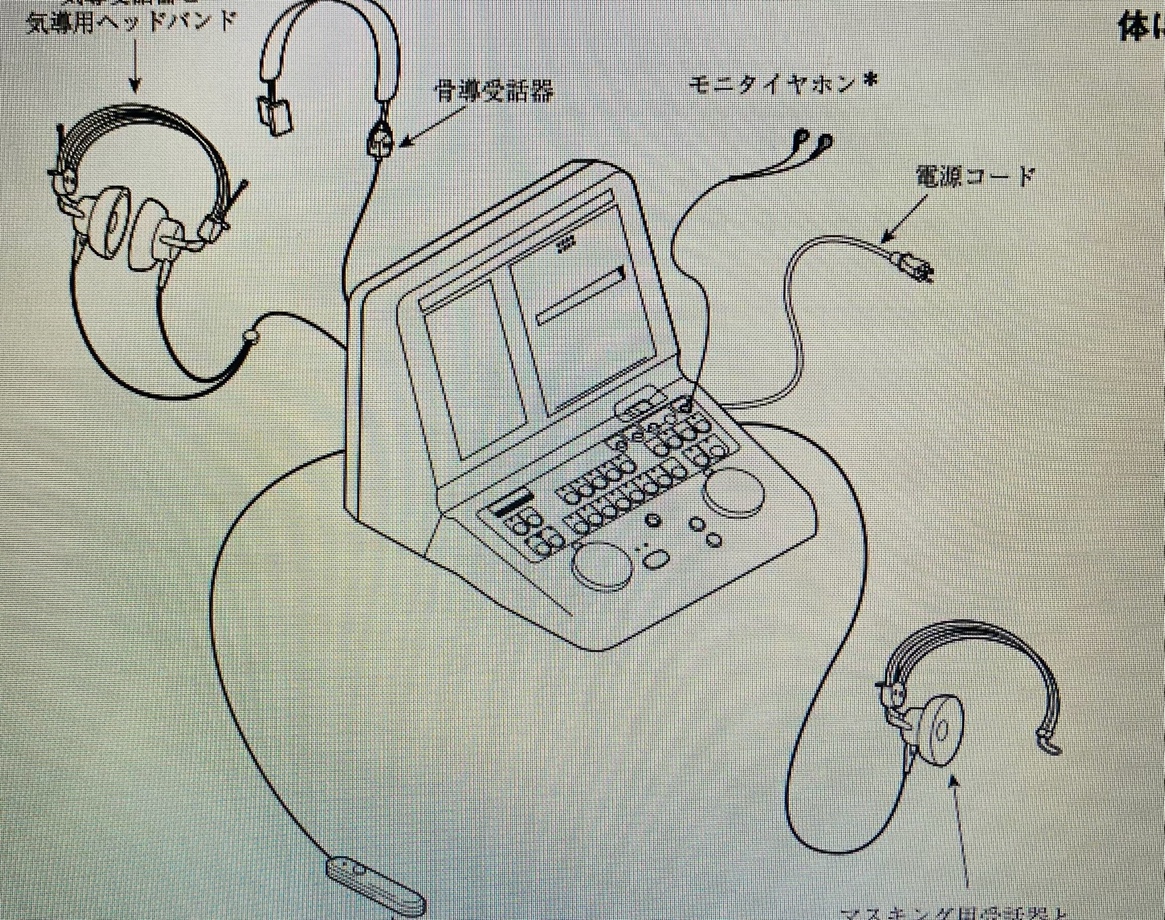 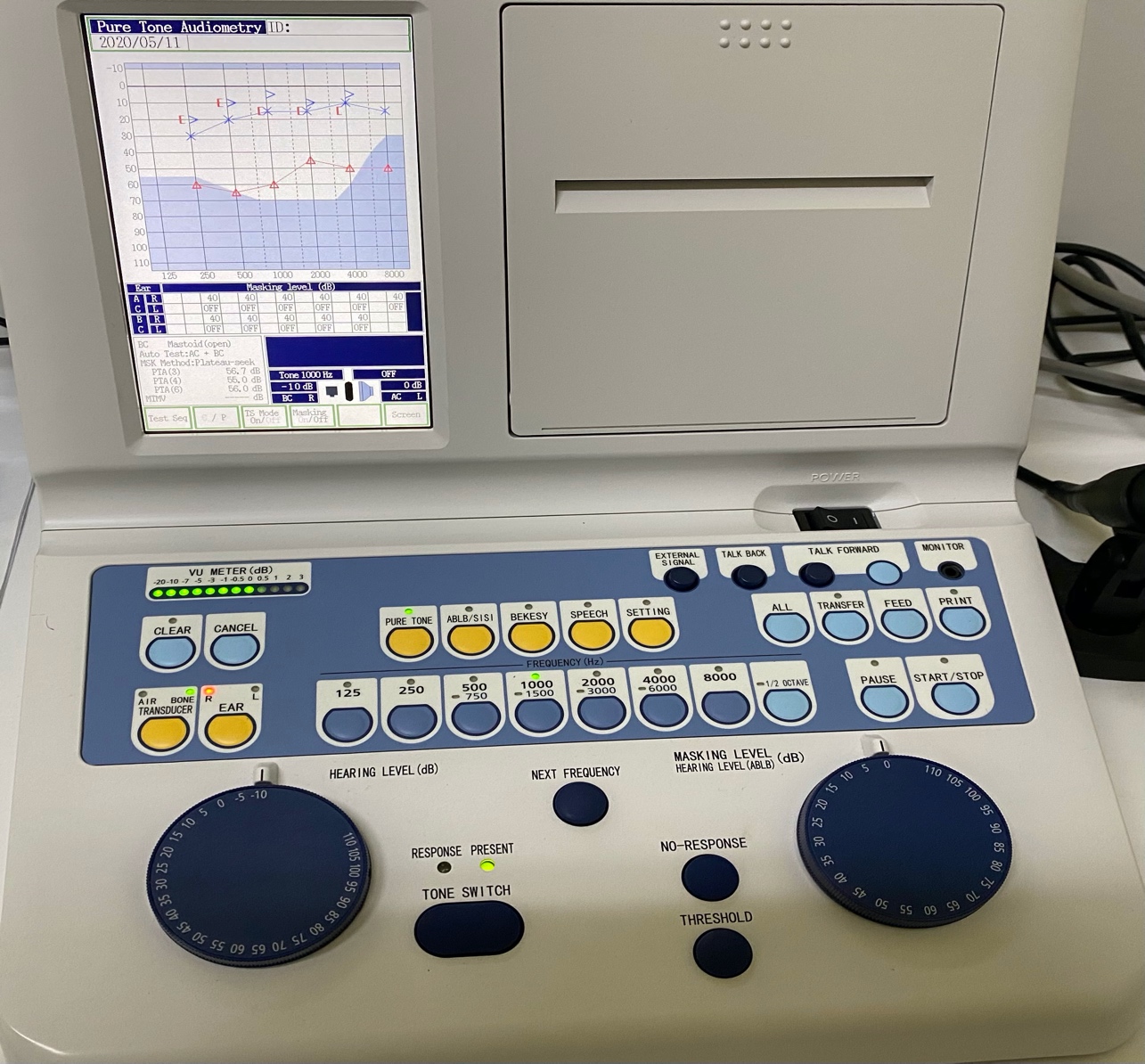 